Finding an EN and Assigning Your Ticket Worksheet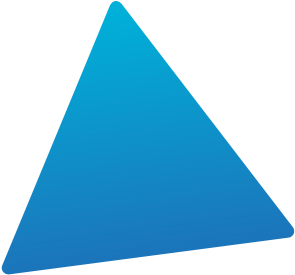 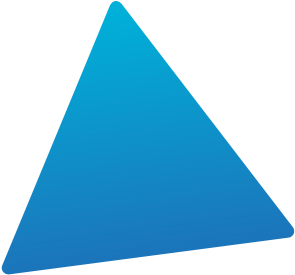 Did you receive a list of service providers from the Ticket to Work Help Line or the Choose Work website’s Find Help tool? If so, this worksheet may help you call, email, or visit Employment Networks (EN) to find one that is right for you.  This worksheet gives you a list of questions to ask and space to write your answers, which may help you with your decision to assign your Ticket.  The list of service providers that you received may also list your local Vocational Rehabilitation (VR) Agency and Protection and Advocacy for Beneficiaries of Social Security (PABSS). A Work Incentive Planning and Assistance (WIPA) project may also be listed, along with Employment Networks (ENs) that serve your area. See the glossary on the back of this sheet to learn more about these providers, also known as your employment team.Take the time you need to feel confident about the choice you are making. Before you assign your Ticket, make sure you understand the changes that working will have on your benefits. To learn how work can affect your Social Security disability benefits, housing assistance and Medicare or Medicaid, talk to an EN that offers benefits counseling services or contact a WIPA project. Benefits counseling can help you understand the rewards and risks that go with employment.It may be helpful to talk to several prospective ENs about your employment goals, work history and other needs before you assign your Ticket.It’s time to get started. Keep this worksheet handy to help you remember the details of your conversations as you make your decision.Name of Employment Network:New Millennium Learning Center	         Phone Number: 727-645-5900		Website:  https://www.newmillenniumlearningcenter.com/Hours of 	          Email: newmillenniumlearningcenter@gmail.com	Operation: 9am to 6pm	How did you 	Name of 	contact the EN? 	Person Who 	(Select Option):	Email         In Person         Phone	Assisted You:Does the EN offer guidance on participating in the Ticket program?  (Ask the EN which services they offer and check all that apply.) A glossary of these terms is included on the back of this sheet:1What are you looking for help with 	? (Consider asking about services the EN may offer like résumé writing, interview skill development, benefits counseling or other services you would like to receive.)Why are you looking for help with these services  ? (Explain what you want to learn from this conversation and the kind of help you want to receive as you prepare to assign your ticket.) Can this EN help you achieve your goals?If you assign your Ticket to this EN, what kind of help can you expect to receive? Will the EN and you work together in-person or virtually?Does the EN serve beneficiaries who also have your disability?  Choose the correct option      Yes or No What types of jobs has the EN found for other people with experiences/skill sets similar to yours?Who will work with you? Will it be the person you are speaking with or someone else within the EN? Is the person you are speaking with a vocational counselor? What are their certifications? Have they worked with other people who have employment needs like yours? Will you get help from the same person or will different people help you whenever you need assistance? Depending on your needs, will the person who helps you seek support outside their organization? If so, where are they getting this help and what are their qualifications?If you decide to assign your Ticket to this EN, what happens next? What is a typical timeline for someone like you to get a job?2Next Steps: Use this space to write down any additional questions you would like to ask and what your next steps should be after this conversation. Write down how you felt after you met with the EN and if you think they are right for you. Keep these questions in mind as you search for the EN that is right for you:Do you want to assign your Ticket to this EN? Did the staff seem friendly and willing to work with you? Does this EN provide all of the services you need? How does this EN compare to other Employment Networks that you are considering? Do you know anyone who has used this EN? What did they think? For additional support, contact the Ticket to Work Help Line at 1-866-968-7842 (V) or 1-866-833-2967 (TTY) or by email at support@choosework.net.Glossary of Terms: Benefits Counseling – a free service offered to job seekers to know how working will affect their benefits, including Social Security Disability Insurance (SSDI) and Supplemental Security Income (SSI), housing assistance, SNAP/food stamps, etc. Career Planning – review of skills and interests to develop a plan on work options available to you.Career Counseling – a service to help you know your job options to make choices about education, life and employment.Employment Support – helps you enter, return, or remain on the job by protecting your benefits until you reach your goal.  Job Accommodations – changes to a work setting that allow you to perform your job tasks.  Job Leads – information about job openings from the employer on the positions they are trying to fill and the skills needed for the job. Job Placement –a combination of support such as counseling and skill assessment used to find and secure a job.Job Training – support to help you get ready for a job by giving you information about the position and allowing you to perform some activities that you will do on a daily basis as part of the job. Post-Employment Support – support services and continued access to resources such as job training and counseling after you are working. Meet Your Employment Team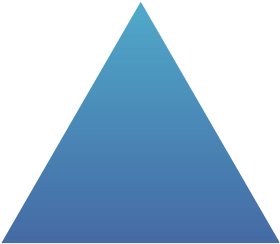 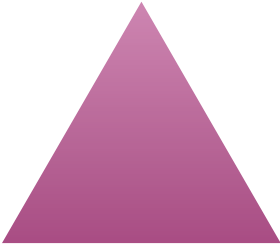 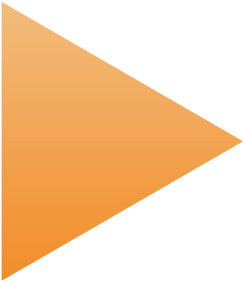 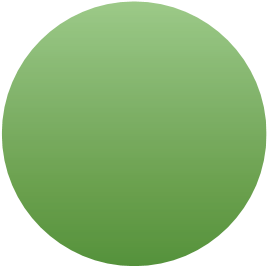 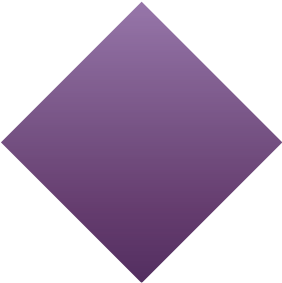 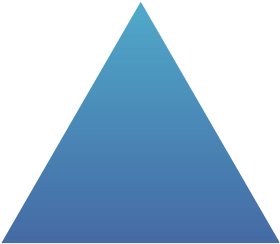 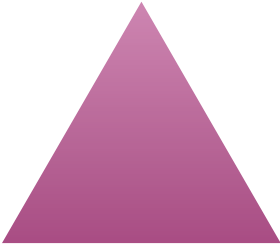 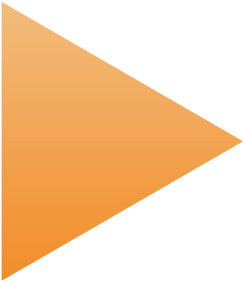 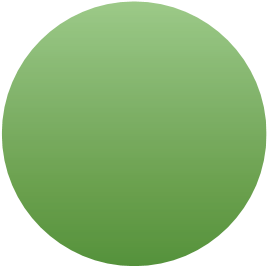 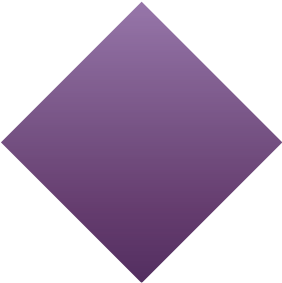 SupportJob Placement	• LegalBenefits Counseling	Assistance	AdvocacyTraining Programs	• BenefitsSpecial Programs Counseling for Veterans and Youth-In-TransitionTicket to Work is a free and voluntary program for people age 18 through 64 who receive disability benefits from Social Security. The program offers free employment support services to help beneficiaries achieve financial independence. Thousands of people have used Ticket to Work and Work Incentives to find jobs, build careers, and leave benefits behind.Career PlanningJob LeadsJob PlacementBenefits CounselingJob TrainingPost-Employment SupportCareer CounselingEmployment SupportJob AccommodationsEmploymentNetworks(EN)Career PlanningJob Leads andJob PlacementOngoingEmploymentSupportWorkforce EmploymentNetworks(WF)Career PlanningJob Leads andJob PlacementOngoingEmploymentState VocationalRehabilitation(VR) AgenciesIntensive TrainingEducationRehabilitationCareerCounselingWorkIncentivesPlanning &Assistance(WIPA)BenefitsCounselingOther Federal and State programsProtection andAdvocacy for Beneficiaries of Social Security(PABSS)• IndividualAdvocacy/ConflictResolution